Påske pynt du kan gjøre hjemme:Se om du finner noen klesklyper i tre. Litt maling og kanskje noen fjær. Du kan og bruke papp/papir, greiner eller mose isteden for fjær. En liten malepensel så er du i gang med fin pynt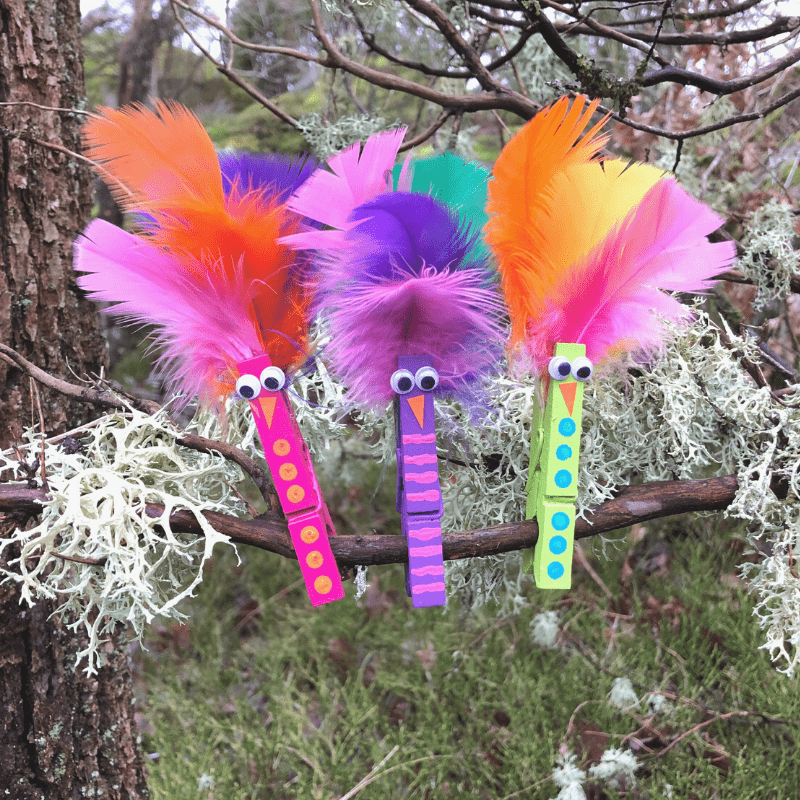 